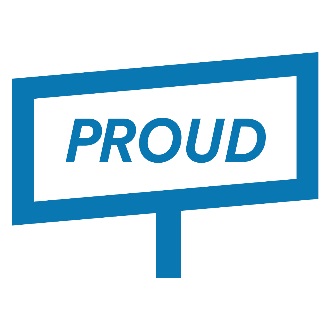 LGBT organizace vítají výrok Ústavního soudu, který právo dítěte na oba rodiče upřednostnil před zákonemTisková zpráva, 24. července 2017.Ústavní soud České republiky dnes vydal průlomové rozhodnutí, jímž uznává rodičovství dvou osob stejného pohlaví platné na území cizího státu. Jedná se o případ manželského páru Čecha a Dána, kteří uzavřeli sňatek v USA a vychovávají dvě děti porozené surogátní matkou. Dle kalifornského práva jsou oba muži od narození dětí považováni za jejich rodiče a jsou oba zapsáni jako rodiče v kalifornském rodném listu. Otcové se nyní snažili o zapsání obou, a nikoli jen jednoho z nich, do českého rodného listu, což Nejvyšší soud v minulosti odmítl s tím, že by to odporovalo veřejnému pořádku. Dnešní nález Ústavního soudu dává partnerům, kteří děti od jejich narození společně vychovávají, naději, že i na území České republiky jim budou oběma vůči dětem přiznána stejná práva a povinnosti a že děti budou mít nárok na péči obou rodičů. "Jsme rádi, že Ústavní soud rozhodl v náš prospěch. Doufáme, že se nám podaří již v brzké době získat české rodné listy pro naše děti, ve kterých budeme zapsaní jako jejich rodiče oba dva. Odpadne nám řada obav z komplikací, které by mohly nastat při našich cestách za mou rodinou žijící v České republice či v případě, že bychom se rozhodli do České republiky přesídlit,“ uvedl Jiří Ambrož, český otec obou dětí.Dnešní výrok Ústavního soudu se však týká pouze rodičovství vzniklého v zahraničí. Gayové a lesby v České republice nadále nemohou společně osvojit dítě, ani jeden z nich nemůže při-osvojit dítě svého partnera. Dnešní rozhodnutí tedy zanechává gaye a lesby v pozici rodičů na půli cesty. Podobně jako rozhodnutí Ústavního soudu z loňského června odstranilo diskriminační zákaz individuální adopce dítěte jedinci žijícímu v registrovaném partnerství, ale osvojení dítěte oběma partnery zůstalo nadále nemožné. Stejně tak dnešní rozhodnutí ohledně uznání rodičovství dvou otců vzniklého v zahraničí se netýká surogace v České republice, která se sice děje, ale není zákonem upravena. Český stát stále alibisticky přehlíží potřeby a právní jistoty nejen nemalého počtu dětí vyrůstajících v rodinách stejnopohlavních párů, ale i dětí pocházejících ze surogátního mateřství vychovávaných páry heterosexuálními.  Surogátní mateřstvíNáhradní, neboli surogátní mateřství je postup, kdy embryo biologických rodičů donosí náhradní matka. Ta dítě porodí a vzdává se svých rodičovských práv. Službu využívají bezdětné heterosexuální páry, ale také gay páry, které využívají vajíčka od dárkyně. V řadě západních zemí je náhradní mateřství regulovaný proces v rukou akreditovaných agentur, v České republice zůstává surogace v šedé zóně.Pozadí případu rodiny Jiřího AmbrožeJiří Ambrož a jeho manžel mají dvě děti – dceru (5 let) a syna (4 roky). Na základě principu, kdy dítě narozené českému občanovi nebo jím osvojené se také stává českým občanem, český otec dětí požádal o zápis dětí do české matriky, vydání českého rodného listu a potvrzení o státním občanství. V případě chlapečka Nejvyšší soud uznal rodičovství českého státního občana. Díky tomu byl chlapec zapsán v české matrice a má český rodný list a potvrzení o českém občanství, avšak v dokumentech má zapsaného pouze jednoho rodiče. Žádost o zapsání druhého rodiče Nejvyšší soud zamítl s tím, že by to odporovalo veřejnému pořádku, s odůvodněním, že dle českého práva dvě osoby stejného pohlaví nemohou společně osvojit dítě. V této skutečnosti spatřoval Nejvyšší soud podstatnou zásadu českého práva, na které je nutné trvat. Z tohoto důvodu otcové se svými právními zástupci podali ústavní stížnost. „Domníváme se, že součástí veřejného pořádku ČR je i nejlepší zájem dítěte. A pokud porovnáme zájem na tom, aby dítě nemělo v rodném listě zapsané jako rodiče osoby stejného pohlaví, a zájem na tom, aby bylo právně uznáno rodičovství osob, které se o dítě od jeho narození starají jako rodiče a dle práva jiného státu rodiči jsou, pak zastáváme názor, že musí převážit nejlepší zájem dítěte,“ uvedl Petr Kalla, právní zástupce rodičů. Díky dnešnímu rozhodnutí Ústavního soudu se věc opět vrátí k Nejvyššímu soudu, který bude opětovně rozhodovat o uznání rodičovství i druhého z rodičů. Teprve na základě rozhodnutí Nejvyššího soudu může dojít k zápisu druhého rodiče do české matriky a do českého rodného listu dítěte.Co se týče vydání dokumentů pro 5letou dceru, její kauza zatím leží na Nejvyšším soudu a dnešní rozhodnutí Ústavního soudu ji pravděpodobně ovlivní. Komentář k dnešnímu rozhodnutí Ústavního soudu vám poskytnou:Petr Kalla (kallapetr@gmail.com, 774 904 991) – právní zástupce manželů Adéla Horáková (adela.horakova@proudem.cz, 777 186 091) – právnička platformy PROUD PR kontakt: Květa Kočová, PROUD, press@proudem.cz, 778 069 004Ilustrační foto ke stažení: https://www.dropbox.com/sh/k0vh5cl5gqy4kvi/AABWJ8qUV8UjQ-Qz2bnMh78ja?dl=0 Vyjádření odborníků:PhDr. Petra Winnette, Ph.D - psychoterapeutka, ředitelka Institutu náhradní rodinné péče NATAMAKontakt: winnette@natama.cz, 777 897 867PhDr. Václav Mertin – dětský lékař, zástupce vedoucího katedry psychologie Filozofické fakulty UKvaclav.mertin@ff.cuni.cz, 221 619 669, 776 269 756Tiskovou zprávu společně vydávají:Prague Pride z.s.- pořadatel LGBT festivalu a provozovatel poradny Sbarvouven.czPlatforma pro rovnoprávnost, uznání a diverzitu z.s. (PROUD) - organizace zabývající se právy gayů a leseb v České republiceJsme fér - kampaň za manželství pro lesby a gaye realizovaná Koalicí za manželství, kterou tvoří Amnesty International, Logos Česká republika, Mezipatra, Prague Pride a PROUD.Zajímá Vás téma? Zveme Vás na diskuse, které se uskuteční v rámci festivalu Prague Pride:Umělé oplodnění = umělá rodina? / panelová diskuse 7. 8. od 19:00 Pride House: Langhans – Centrum Člověka v tísni, Vodičkova 37 Náhradní mateřství v USA – Bezpečná cesta k rodině / přednáška a diskuse10. 8. od 17:00 Pride House: Langhans – Centrum Člověka v tísni, Vodičkova 37 Více informací na www.praguepride.cz